Проект______________   2022г.                                г. Западная Двина                                         №  О согласовании  замены дотациина выравнивание бюджетнойобеспеченности   дополнительным нормативом  отчисленийот налога на доходы физических лиц       В соответствии с частью 5 статьи 138 Бюджетного кодекса Российской Федерации  Дума Западнодвинского муниципального округа РЕШИЛА:Согласовать замену расчётной суммы дотации на выравнивание бюджетной обеспеченности муниципального округа  на  2023  год  и  на плановый период 2024 и 2025 годов в полном объёме дополнительным нормативом отчислений от налога на доходы физических лиц. Настоящее решение вступает в силу  со дня его опубликования.Настоящее решение подлежит официальному опубликованию в газете «Авангард» и размещению на официальном сайте  Западнодвинского муниципального округа в  информационно – телекоммуникационной сети «Интернет».         Председатель Думы         Западнодвинского         муниципального округа                                                                      С. Е. ШироковаРФДУМА ЗАПАДНОДВИНСКОГО МУНИЦИПАЛЬНОГО ОКРУГАТВЕРСКОЙ ОБЛАСТИ                                                                 РЕШЕНИЕ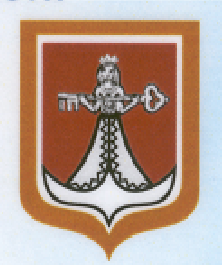 